HOLLY HIGH SCHOOL
GIRLS VARSITY SOCCERHolly High School Girls Varsity Soccer falls to Swartz Creek High School 6-2Wednesday, May 12, 2021
6:15 PM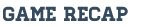 The Bronchos started off very strong against the Dragons, especially in the first half. Senior Kendall Scribner scored a goal with an assist from Senior Marina Mascorro. In the second half, though Holly had many shots on net, we were only able to get another goal that was scored by Junior Morgan Dudley. The Bronchos are getting ready for their next game on Friday vs. Owosso.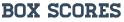 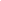 